Ancient Rome: Build Your Own Web Quest InstructionsA webquest is an inquiry-based learning method that involves productive use of online resources. In other words, it is an online scavenger hunt for information!Directions: You will be responsible for creating a web quest, using the Duckster’s website provided below. There are 6 main categories: Overview and History, Daily Life, People, Cities and Engineering, Arts and Religion, and Other. For each of the 6 categories, create 3 questions based on the information found by clicking on the topics in blue.Use the Webquest Template on my website (tlmoney.weebly.com) to complete this assignment!Please make sure your questions are well thought out and moderately challenging, stay away from “yes or no” questions. Be sure to include a separate answer key that will be turned in as a hard copy.Web Address:https://www.ducksters.com/history/ancient_rome_timeline.phpRequirements:6 Major Categories Overview and History: 3 questions Daily Life: 3 questionsPeople: 3 questionsCities & Engineering: 3 questions Arts and Religion: 3 questionsOther: 3 questions Separate Answer KeyAt least 4 questions have to be critical thinking questions Sample Question-How do Romulus and Remus relate to the foundation of Rome?Sample Template-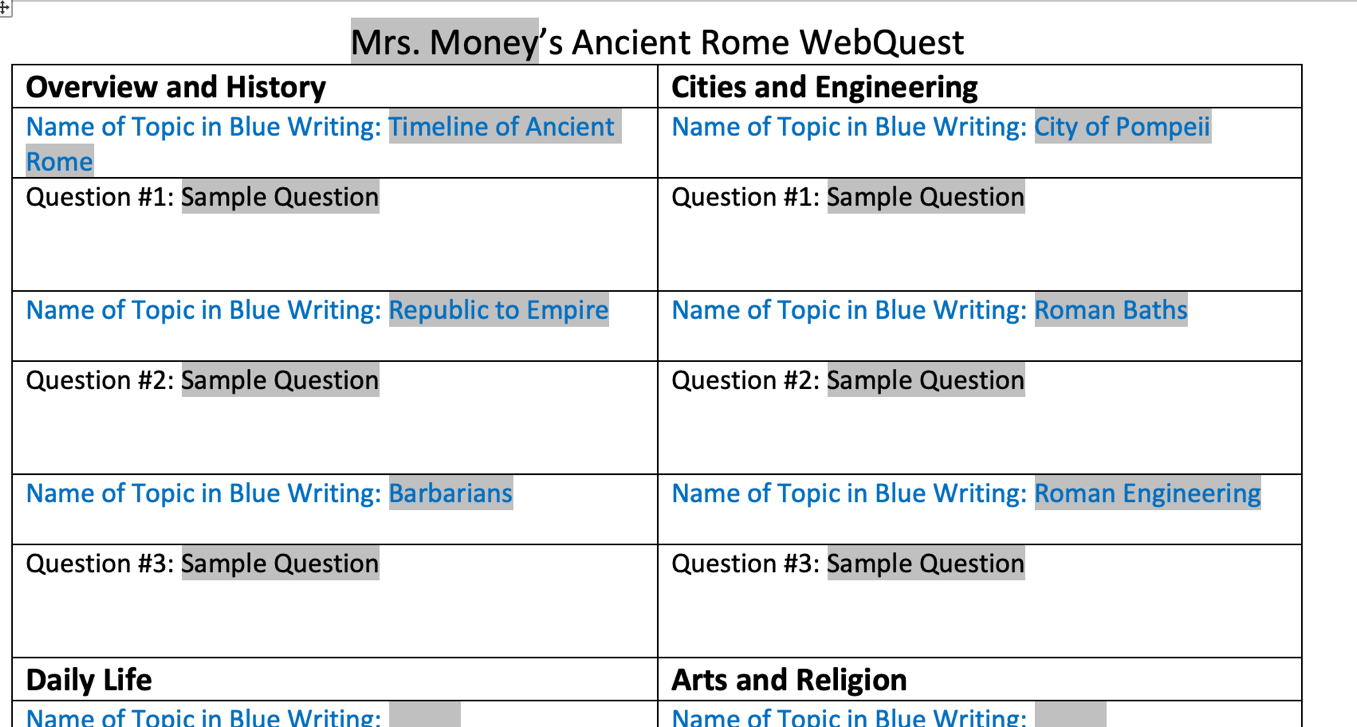 